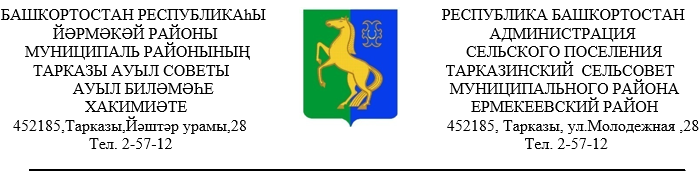                 КАРАР                                           № 17                          ПОСТАНОВЛЕНИЕ     «09» июнь 2022  й.                                                                «09» июня 2022 г.О внесении изменений в постановление №14 от 23.07.2020г. «Об утверждении Административного регламента предоставления муниципальной услуги «Предоставление в установленном порядке жилых помещений муниципального жилищного фонда по договорам социального найма» в сельском поселении Тарказинский сельсовет»          На основании протеста прокуратуры Ермекеевского района Республики Башкортостан № 3-1/Прдп148-22-20800043 от 31.05.2022г., в целях приведения нормативно-правового акта в соответствие с требованиями действующего законодательства, ПОСТАНОВЛЯЮ:1. Внести следующие изменения в постановление № 14 от 27.03.2020 «Об утверждении Административного регламента предоставления муниципальной услуги «Предоставление в установленном порядке жилых помещений муниципального жилищного фонда по договорам социального найма» в сельском поселении Тарказинский сельсовет, (далее - административный регламент): 1.1.	Пункт 2.9.5  Административного регламента изложить в следующей редакции-«Для подтверждения статуса малоимущего дополнительно представляются:а) сведения о недвижимом имуществе (дачах, гаражах и иных строениях, помещениях и сооружениях), земельных участках, находящихся в собственности заявителя и членов его семьи и подлежащих налогообложению, в случае если права на указанные объекты не зарегистрированы в Едином государственном реестре недвижимости;б) документы, подтверждающие размеры и источники доходов гражданина- заявителя и членов его семьи, за двенадцать месяцев, предшествующих месяцу подачи заявления:-	справка о доходах по форме 2 - НДФЛ;-	выписка с банковского счета о наличии у заявителя и (или) членов его семьи собственных средств, хранящихся на лицевых счетах в банках (при наличии);-	справка из учебного учреждения о размере получаемой стипендии;         2. Постановление обнародовать на информационном стенде в здании администрации и на  официальном сайте сельского поселения Тарказинский сельсовет муниципального района Ермекеевский район Республики Башкортостан.                 3. Контроль за выполнением данного постановления оставляю за собой.       Глава сельского поселения                                Тарказинский сельсовет                                                           Г.Г.Музафарова